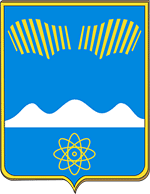 АДМИНИСТРАЦИЯГОРОДА ПОЛЯРНЫЕ ЗОРИ С ПОДВЕДОМСТВЕННОЙ ТЕРРИТОРИЕЙПОСТАНОВЛЕНИЕ«___» февраля  2024 г.					                                     № ___О внесении изменений в муниципальную программу«Формирование комфортной городской среды территории муниципального образования г. Полярные Зори»1. Внести в муниципальную программу «Формирование комфортной городской среды территории муниципального образования г. Полярные Зори», утвержденную постановлением администрации города Полярные Зори с подведомственной территорией от 28.10.2021 № 787 (в редакции постановления администрации города Полярные Зори от 26.01.2024  № 69), изменения согласно приложению.2. Настоящее постановление вступает в силу со дня его официального опубликования.Глава города Полярные Зорис подведомственной территорией                                                          М.О. ПуховВизы согласования:ОЭРиПР________________________О.И.Верхоланцева    «___»_________2024 г.Начальник ФО______________________Н.С. Шпигарь     «___»_________ 2024 г.Начальник МКУ «УГХ»___________________________    «___»_________ 2024 г.Начальник ПО ______________________ ______________«___»__________2024 г.Проект постановления направлен в прокуратуру: 1 - дело,  1- УГХ , 1 — ОЭРиПР, 1- ФОПриложениек постановлению администрации города Полярные Зориот «___» февраля   2024 г. № ______Изменения в муниципальную программу «Формирование комфортной городской среды территории муниципального образования г. Полярные Зори» В Паспорте муниципальной программы позицию «Объем и источники финансирования (всего, в том числе по подпрограммам, годам реализации и источникам финансирования МП, тыс. руб.)» изложить в следующей редакции:2. В таблице «Перечень мероприятий муниципальной программы «Формирование комфортной городской среды территории муниципального образования г. Полярные Зори» позиции 1.21, «Итого по задаче 1», 2.17., 2.18, «Итого по задаче 2»,  «Итого по программе», изложить в следующей редакции: 3.Таблицу раздела 4 «Обоснование ресурсного обеспечения муниципальной программы» изложить в следующей редакции:Объем и источники финансирования (всего, в том числе по подпрограммам, годам реализации и источникам финансирования МП, тыс. руб.)Всего по программе: 456096,97 тыс. руб.,В том числе: МБ- 142491,21 тыс. руб., ОБ- 187188,39 тыс. руб.; ВБС-2,27 тыс.руб, ФБ – 126415,1 тыс.руб.в том числе по годам реализации:2022 год: 244026,87 тыс. руб., в т.ч. МБ- 50606,91 тыс. руб., ОБ-140117,69 тыс. руб.; ВБС- 2,27 тыс.руб. ФБ - 53300,0 тыс.руб.2023 год: 14615,6 тыс. руб., в т.ч. МБ- 6592,0 тыс. руб.; ОБ - 8023,6 тыс.руб.2024 год: 174359,2 тыс. руб., в т.ч. МБ- 62197,0 тыс. руб.; ОБ -39047,1 тыс.руб. ФБ – 73115,1 тыс.руб.2025 год: 11345,3 тыс. руб., в т.ч. МБ- 11345,3 тыс. руб.; ОБ - 0,0 тыс.руб.2026 год: 11750,0 тыс. руб., в т.ч. МБ- 11750,0 тыс. руб.; ОБ - 0,0 тыс.руб.п/пЦель, задачи, программные мероприятияСрок выполнения (квартал, год)Объемы и источники финансирования (тыс. рублей)Объемы и источники финансирования (тыс. рублей)Объемы и источники финансирования (тыс. рублей)Объемы и источники финансирования (тыс. рублей)Объемы и источники финансирования (тыс. рублей)Объемы и источники финансирования (тыс. рублей)Объемы и источники финансирования (тыс. рублей)Связь основных мероприятий с показателями подпрограммСоисполнители, участники, исполнителип/пЦель, задачи, программные мероприятияСрок выполнения (квартал, год)Годы реализацииВсегоМБОБФБВБСВБССвязь основных мероприятий с показателями подпрограммСоисполнители, участники, исполнители123456789910111.21.Благоустройство дворовой территории по ул. Белова д. 7, пр-т Нивский д.82024Всего10706,23544,07162,2Доля благоустроенных дворовых территорий от общего количества таких территорий в муниципальном образовании.Доля населения, проживающего в жилом фонде с благоустроенными дворовыми территориями, от общего числа жителей муниципального образованияКоличество вовлеченных граждан в реализацию мероприятий по выполнению работ в рамках благоустройства городской средыМКУ «УГХ», по результатам состоявшихся аукционов1.21.Благоустройство дворовой территории по ул. Белова д. 7, пр-т Нивский д.820242022Доля благоустроенных дворовых территорий от общего количества таких территорий в муниципальном образовании.Доля населения, проживающего в жилом фонде с благоустроенными дворовыми территориями, от общего числа жителей муниципального образованияКоличество вовлеченных граждан в реализацию мероприятий по выполнению работ в рамках благоустройства городской средыМКУ «УГХ», по результатам состоявшихся аукционов1.21.Благоустройство дворовой территории по ул. Белова д. 7, пр-т Нивский д.820242023Доля благоустроенных дворовых территорий от общего количества таких территорий в муниципальном образовании.Доля населения, проживающего в жилом фонде с благоустроенными дворовыми территориями, от общего числа жителей муниципального образованияКоличество вовлеченных граждан в реализацию мероприятий по выполнению работ в рамках благоустройства городской средыМКУ «УГХ», по результатам состоявшихся аукционов1.21.Благоустройство дворовой территории по ул. Белова д. 7, пр-т Нивский д.82024202410706,23544,07162,2Доля благоустроенных дворовых территорий от общего количества таких территорий в муниципальном образовании.Доля населения, проживающего в жилом фонде с благоустроенными дворовыми территориями, от общего числа жителей муниципального образованияКоличество вовлеченных граждан в реализацию мероприятий по выполнению работ в рамках благоустройства городской средыМКУ «УГХ», по результатам состоявшихся аукционов1.21.Благоустройство дворовой территории по ул. Белова д. 7, пр-т Нивский д.820242025Доля благоустроенных дворовых территорий от общего количества таких территорий в муниципальном образовании.Доля населения, проживающего в жилом фонде с благоустроенными дворовыми территориями, от общего числа жителей муниципального образованияКоличество вовлеченных граждан в реализацию мероприятий по выполнению работ в рамках благоустройства городской средыМКУ «УГХ», по результатам состоявшихся аукционов1.21.Благоустройство дворовой территории по ул. Белова д. 7, пр-т Нивский д.820242026Доля благоустроенных дворовых территорий от общего количества таких территорий в муниципальном образовании.Доля населения, проживающего в жилом фонде с благоустроенными дворовыми территориями, от общего числа жителей муниципального образованияКоличество вовлеченных граждан в реализацию мероприятий по выполнению работ в рамках благоустройства городской средыМКУ «УГХ», по результатам состоявшихся аукционовИтого по задаче 1 2022-2026Всего51848,4214798,4637047,692,272,27Итого по задаче 1 2022-2026202230515,128650,9621 861,892,272,27Итого по задаче 1 2022-2026202310627,12603,58023,6Итого по задаче 1 2022-2026202410706,23544,07162,2Итого по задаче 1 2022-202620250,000,00Итого по задаче 1 2022-202620260,000,002.17Благоустройство бульвара  Северное Сияние 3.02024-2026Всего1391003410031884,973115,173115,1Доля благоустроенных общественных территорий от общей площади таких территорий в муниципальном образовании, (парки, скверы, набережные и т.д.) Количество вовлеченных граждан в реализацию мероприятий по выполнению работ в рамках благоустройства городской средыМКУ «УГХ», по результатам состоявшихся аукционов2.17Благоустройство бульвара  Северное Сияние 3.02024-20262022Доля благоустроенных общественных территорий от общей площади таких территорий в муниципальном образовании, (парки, скверы, набережные и т.д.) Количество вовлеченных граждан в реализацию мероприятий по выполнению работ в рамках благоустройства городской средыМКУ «УГХ», по результатам состоявшихся аукционов2.17Благоустройство бульвара  Северное Сияние 3.02024-20262023Доля благоустроенных общественных территорий от общей площади таких территорий в муниципальном образовании, (парки, скверы, набережные и т.д.) Количество вовлеченных граждан в реализацию мероприятий по выполнению работ в рамках благоустройства городской средыМКУ «УГХ», по результатам состоявшихся аукционов2.17Благоустройство бульвара  Северное Сияние 3.02024-202620241391003410031884,973115,173115,1Доля благоустроенных общественных территорий от общей площади таких территорий в муниципальном образовании, (парки, скверы, набережные и т.д.) Количество вовлеченных граждан в реализацию мероприятий по выполнению работ в рамках благоустройства городской средыМКУ «УГХ», по результатам состоявшихся аукционов2.17Благоустройство бульвара  Северное Сияние 3.02024-20262025Доля благоустроенных общественных территорий от общей площади таких территорий в муниципальном образовании, (парки, скверы, набережные и т.д.) Количество вовлеченных граждан в реализацию мероприятий по выполнению работ в рамках благоустройства городской средыМКУ «УГХ», по результатам состоявшихся аукционов2.17Благоустройство бульвара  Северное Сияние 3.02024-20262026Доля благоустроенных общественных территорий от общей площади таких территорий в муниципальном образовании, (парки, скверы, набережные и т.д.) Количество вовлеченных граждан в реализацию мероприятий по выполнению работ в рамках благоустройства городской средыМКУ «УГХ», по результатам состоявшихся аукционов2.18Благоустройство общественных мест в части замены/ модернизации объектов  2024-2026Всего30003000МКУ «УГХ», по результатам состоявшихся аукционов2.18Благоустройство общественных мест в части замены/ модернизации объектов  2024-20262022МКУ «УГХ», по результатам состоявшихся аукционов2.18Благоустройство общественных мест в части замены/ модернизации объектов  2024-20262023МКУ «УГХ», по результатам состоявшихся аукционов2.18Благоустройство общественных мест в части замены/ модернизации объектов  2024-2026202430003000МКУ «УГХ», по результатам состоявшихся аукционов2.18Благоустройство общественных мест в части замены/ модернизации объектов  2024-20262025МКУ «УГХ», по результатам состоявшихся аукционов2.18Благоустройство общественных мест в части замены/ модернизации объектов  2024-20262026МКУ «УГХ», по результатам состоявшихся аукционовИтого по задаче 2 2022-2026Всего404248,55127692,75150140,7126415,1126415,1Итого по задаче 2 2022-20262022213511,7541955,95118255,8053300,0053300,00Итого по задаче 2 2022-202620233988,503988,50Итого по задаче 2 2022-20262024163653,0058653,0031884,973115,173115,1Итого по задаче 2 2022-2026202511345,3011345,30Итого по задаче 2 2022-2026202611750,0011750,00Итого по Программе 2022-2026Всего456096,97142491,21187188,39126415,1126415,12,27Итого по Программе 2022-20262022244026,8750606,91140117,6953300533002,27Итого по Программе 2022-2026202314615,606592,008023,60Итого по Программе 2022-20262024174359,2062197,0039047,1073115,173115,1Итого по Программе 2022-2026202511345,3011345,30Итого по Программе 2022-2026202611750,0011750,00НаименованиеВсего, тыс. руб.В том числе за счет средств, тыс. руб.В том числе за счет средств, тыс. руб.В том числе за счет средств, тыс. руб.В том числе за счет средств, тыс. руб.НаименованиеВсего, тыс. руб.МБОБФБВБС123456Всего по МП456096,97142491,21187188,39126415,102,27В том числе по годам реализации2022244026,8750606,91140117,6953300,002,27202314615,606592,008023,602024174359,2062197,0039047,1073115,10202511345,3011345,30202611750,0011750,00